RIVERSIDE SCHOOL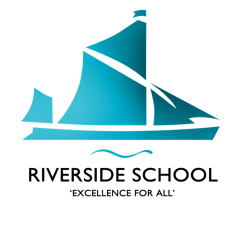 Excellence for All on Barking RiversideSchool Council Minutes, 8th January 2016Room 1.15Present: Roshdi, Samuel, Desere, Mariam, Emmanuel, Nafisa, OJ, Beau, Saleh, Paolo, Saif, Aleks.Christmas Shoe-box appeal and money raised for non-school uniform day£437 raised for Cancer Research and 82 boxes donated to Samaritans Purse.World Book Day -  Ideas to be suggested to SEMA and HABE regarding World Book Da. Ideas put forward: Book Swap, Fundraiser for new books for the library, teachers dress up for the day, contact local authors/poets to be guest speakers for the week, competition on accelerated reader between forms.School News Letter -  Council agreed that the first news-letter was a resounding success and they should be developed every half-term at the school. Next writing team were confirmed and research is already under way for this.RBS Six Nations - Discussions regarding potential opportunities within school to engage students in this tournament. Mini-rugby tournament for each year group, form-time projects to make flags and research facts about each country. Mr Lewis to head this up. AOB: Badges to identify each person in different house groups, sports jackets to be available to teams if they want to buy them as an extra purchase. Executive Headteacher: Roger Leighton, B.A. Head of School: Andrew Roberts, B.Sc.Address: 40 Thames Road, Barking IG11 0HZ Tel: 0208 270 6981